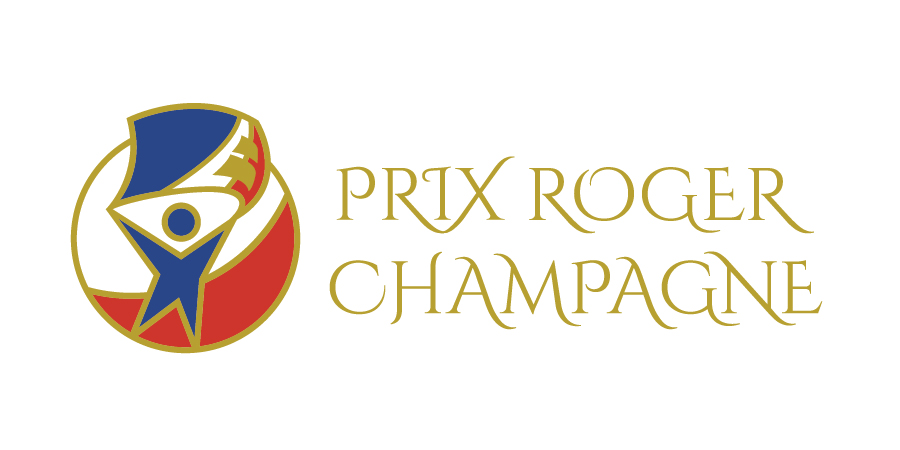 FORMULAIRE 
DE MISE EN CANDIDATURERAPPEL DES CRITÈRES DU PRIX  : La FFTNL prend en considération toutes candidatures déposées en bonne et due forme. Les associations membres (régionales et provinciales) ainsi que des individus peuvent soumettre des candidatures à condition que ces dernières rencontrent un des critères suivants, soit :1.	QUE la personne nommée ait clairement démontré son implication bénévole dans un contexte provincial et par ricochet dans sa communauté2.	QUE la personne se soit démarquée dans un contexte unique ou particulier dans un évènement d’envergure provinciale et/ou nationale Une fois complété, nous vous prions de bien vouloir faire parvenir cette candidature :par voie postale, sous pli avec la mention « CONFIDENTIEL » à   
Présidence du Comité du Prix Roger-Champagne Fédération des francophones de Terre-Neuve et du Labrador65, chemin Ridge, suite 233Saint-Jean, Terre-Neuve-et-Labrador A1B 4P5Ou•	par courriel à l’adresse dg@fftnl.ca   Toute l’information sur ce prix est disponible à l’adresse www.francotnl.ca/Prix-Roger-Champagne, dont la liste complète des récipiendaires depuis 1983.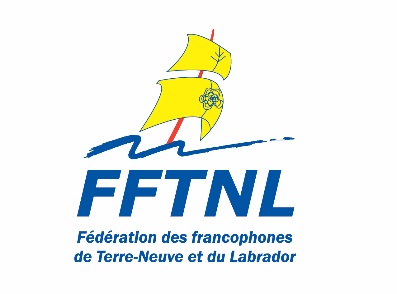 Pour toute demande d’information, veuillez contacter :Gaël Corbineau, directeur général 
Fédération des francophones de Terre-Neuve et du Labrador
Centre scolaire et communautaire des Grands-Vents
65, chemin Ridge, suite 233  -  Saint-Jean (T.N.-et-L.)  -  A1B 4P5
Courriel: dg@fftnl.ca - Téléphone: (709) 800-6200PERSONNE SOUMETTANT LA CANDIDATURE 
PERSONNE SOUMETTANT LA CANDIDATURE 
Prénom / nom : 
Si cette demande est déposée au nom d’un groupe, veuillez préciser lequel SVP).Adresse courriel :Numéro de téléphone : CANDIDAT.E
CANDIDAT.E

Coordonnées du/de la candidat.e

Coordonnées du/de la candidat.e
Prénom / nom : Adresse courriel :Numéro de téléphone : Adresse :
(à minima, la ville)
Engagement bénévole du/de la candidat.e

Engagement bénévole du/de la candidat.e
Motivez ce qui vous encourage à déposer cette candidature.
Quelle fut selon vous son implication bénévole au service des communautés francophones et acadiennes de Terre-Neuve-et-Labrador ?Y a-t-il eut des faits, des événements ou des actions de sa part qu’il est important de souligner ? (écrire ici, autant de mots que vous le souhaitez)Implication(s) bénévole(s) de la personne dans sa communauté francophone et/ou Acadienne au niveau RÉGIONAL : (écrire ici, autant de mots que vous le souhaitez)Implication(s) bénévole(s) de la personne pour le développement de la communauté francophone et Acadienne au niveau PROVINCIAL  :(écrire ici, autant de mots que vous le souhaitez)Implication(s) bénévole(s) de la personne pour le développement de la communauté francophone et Acadienne au niveau NATIONAL  :(c.a.d.: Acadie/Atlantique, pancanadien et/ou international) (écrire ici, autant de mots que vous le souhaitez)Souhaiteriez-vous ajouter d’autres éléments dont le Comité de sélection devrait avoir connaissance ?(écrire ici, autant de mots que vous le souhaitez)